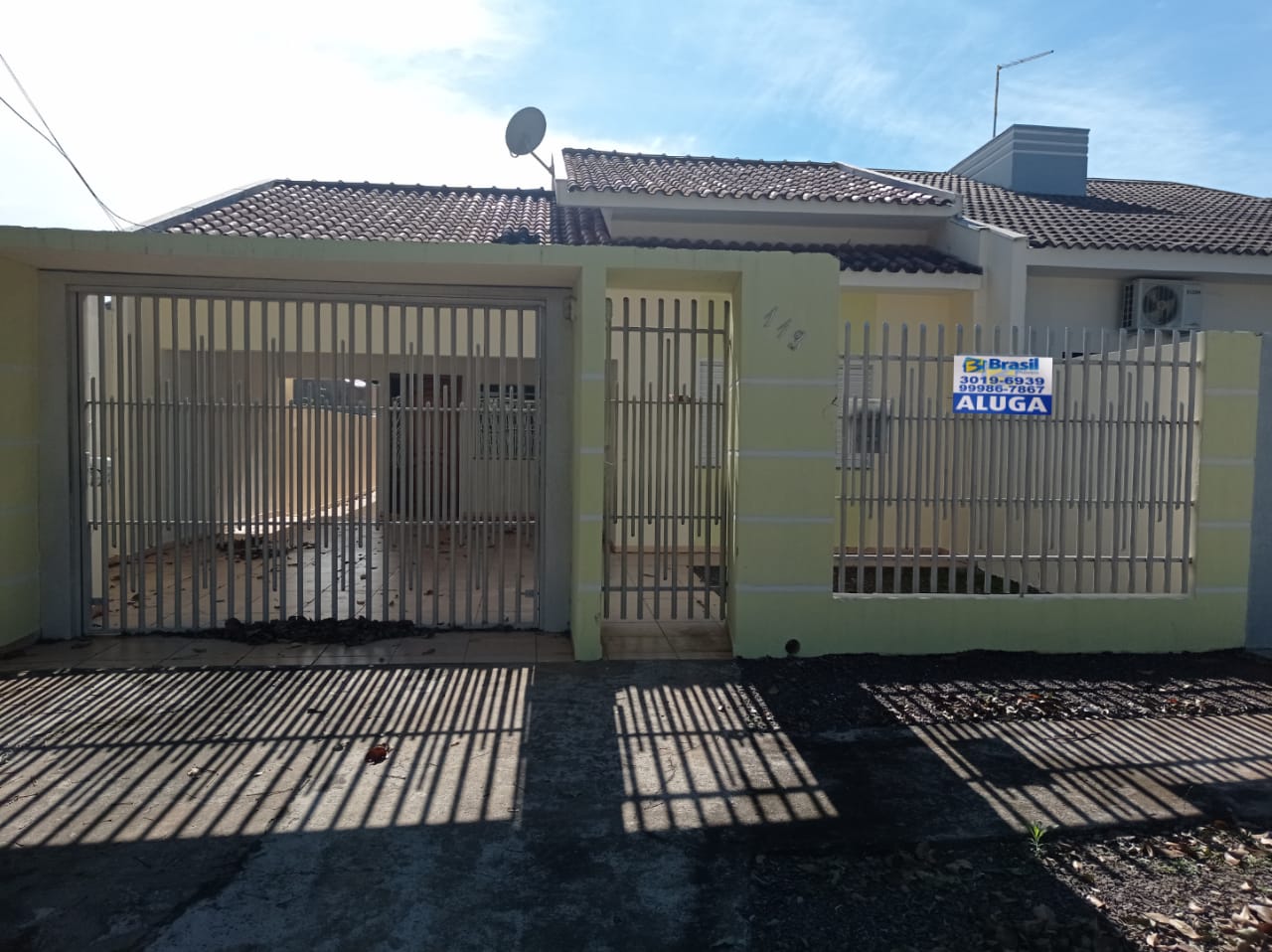 ALUGA – CASAAVENIDA SÃO PAULO N°113 ZONA 023 QUARTOS SENDO 1 SUÍTESALACOZINHAW.C SOCIALLAVANDERIAGARAGEMEDÍCULAR$1.350,00